4th – 5th February 2013,Hyatt Regency, Trinidad & TobagoCo-hosted by: Telecommunication Services of Trinidad & Tobago (TSTT)DRAFT PROGRAMME OF ACTIVITIES Sunday 03rd February 2013 Monday 04th February, 2013 Tuesday 05th February, 2013Draft AgendaTuesday 5th February, 2013 Wednesday 6th February, 2013
Venue: Regency IVThursday 7th February, 2013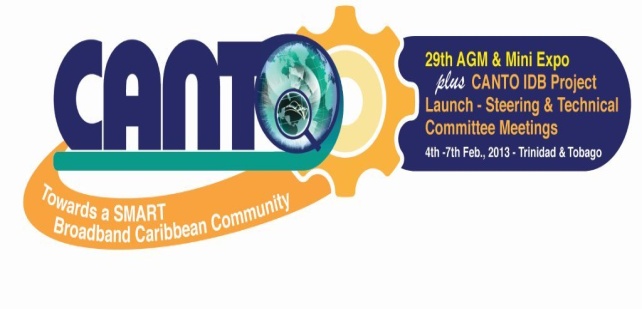 29th Annual General Meeting &CANTO IDB Broadband Infrastructure Inventory and Public Awareness in the Caribbean Project Launch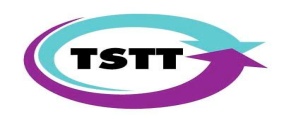 TimeEventLocation1:00 pm  – 5:00 pm REGISTRATION/CANTO SECRETARIATDiamond TimeEventLocation8.00 am – 9:00 amMarketing and Communications Committee MeetingTopaz9:00 am – 10:00 amRegulations and Emerging Technologies Committee MeetingJade 8:00 am  – 9:00 amFinancial Advisory Committee MeetingDiamond 10.00 am –11:00 amDisaster Preparedness Committee MeetingRuby9.00 am  – 10:00 amHuman Resource Committee MeetingSapphire11:00 am – 3:00 pmBOARD OF DIRECTORS MEETINGBoard Room5:00 pm – 6:00 pmPress ConferenceRegency VI6:00 pm – 7:00 pmOpening CeremonyNational AnthemCANTO Song Opening PrayerWelcome Remarks:  Mr. George Hill, Ag. CEO, TSTT Opening Remarks: Ms. Regenie Fräser,  Sec Gen, CANTORemarks: Mr. Dirk Currie, Chairman, CANTO Board of Directors Address: Hon. Min. Nizam Baksh, Ministry of Public UtilitiesFeature Address: Hon. Rupert Griffith, on behalf of Prime Minister of Trinidad and Tobago Cultural presentation Vote of Thanks: Mrs. Karen Bevans, Vice Chair, CANTOGroup Photo SessionRegency IV 7:00 pm  - 9:00 pmEXHIBITION VIEWING & COCKTAIL RECEPTIONSponsored By: TSTTRegency IVTimeEventLocation9:00 am – 5:00 pmExhibition ViewingRegency IV 9:00 am – 9:15 amAnnual General Meeting Proceedings 29th  Annual General Meeting Opening
Mr. Dirk Currie, CANTO Chairman9:15 am – 9:30 amConfirmation of Minutes of the 28th    Annual General Meeting9:30am – 9:45 amMatters Arising from the 28th  AGM Minutes9:45 am – 10:15 am COFFEE BREAK & EXHIBITION VIEWINGRegency III Foyer10:15 am – 10:50 amPresentation of Committee ReportsDisaster Preparedness – Howard MollisonFinancial Advisory– Helma EtnelMarketing and Communications – Julian WilkinsHuman Resources  - Linus Rogers Regulations and Emerging Technologies – Melesia Sutherland – Campbell10:50 am – 11:00 am CANTO As a Roaming Hub – E. Jay Saunders11:00 am – 11: 15 amSecretariat Report 2012Ms. Regenie Fräser, Secretary General, CANTO 11:15 am – 11:30 amPresentation of CANTO IDB Broadband Infrastructure Inventory and Public Awareness in the Caribbean (BIIPAC) Project Ayanna Samuels, BIIPAC Regional Coordinator11: 30 am – 12:00Chairman’s Report 2012Mr. Dirk Currie, CANTO Chairman12:00 – 1:00 pm LUNCHJade 1:00 pm – 1:15 pmPresentation of Audited Financial Statements for the year ended 2011/2012:Mr. Davidson CharlesTreasurer, Board of Directors1:15 pm – 1:30 pmResolution to Adopt the Audited Financial Statements for the year ended 2011/2012Camille ProvidencePannell Kerr Forster1:30 pm – 1:45 pmResolution to Appoint Auditors 2012/2013Mr. Davidson Charles Treasurer, Board of Directors1:45 pm – 2:15 pmPresentation of the 2012/2013 BudgetMr. Davidson Charles Treasurer, Board of Directors2:15 pm – 2:30 pmElection of Officers2:30 pm – 2:45 pmAnnouncement of Host and venue for 2014 AGM Regenie Fräser, Secretary General, CANTO2:45 pm – 3:15 pmCOFFEE BREAKRegency III Foyer3:15 pm – 5:15 pm Technology Update  Chaired by: Julian Wilkins, CANTO Director Quality of Customer Experience and Network Performance - Stephen King, iXanos The Mobile Ecosystem -  Ruben Medina, Syniverse Technologies Number Portability – Dexter Boswell Inniss Telecommunication Authority of Trinidad and Tobago (TATT)Questions and Answers 7:00 pm – 9:00 pmCocktailsRegency I, II, III & Foyer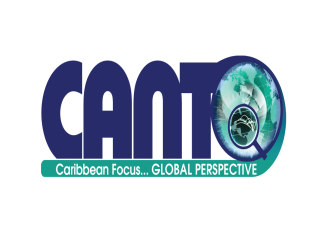 BROADBAND INFRASTRUCTURE, INVENTORY & PUBLIC AWARENESS IN THE CARIBBEAN (BIIPAC)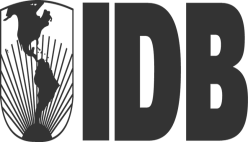 Official Project Launch5th – 7th February, 2013Hyatt Regency Hotel, Port of Spain, Trinidad and TobagoOfficial Project Launch5th – 7th February, 2013Hyatt Regency Hotel, Port of Spain, Trinidad and TobagoOfficial Project Launch5th – 7th February, 2013Hyatt Regency Hotel, Port of Spain, Trinidad and Tobago7:00 pm – 9:00 pmWelcome Reception & Cocktails 
Venue: Regency I, II, III & FoyerTime Event 9:00 amWelcome, Project Purpose and Background - Regenie Fräser, CANTO Secretary General9:25 amGeneral overview of Status of Broadband and the Work the IDB is Pursuing in the Region - Antonio Garcia Zaballos, Telecommunications Lead Specialist, IDB9:50 amAddress  – Minister  Rupert Griffith, Minister of Science and Technology10:10 amQuestions & Answers (from media and other stakeholders) - Ayanna Samuels, BIIPAC Regional Coordinator10:30 amCOFFEE BREAK
Venue: Regency III Foyer10:45 amBIIPAC Project Components and Scope Chaired by: Dirk Currie, Chairman, CANTO Board of Directors11:00 am Component  1: Broadband diagnosis and infrastructure maps  Presentation- Javier Marin, IDB Consultant11:15 am Component 1 Discussion11:40 am Component 2: Review of the regulatory and institutional frameworks and current sector trendsPresentation - Glenda Medford, Managing Director, GemFord Consultancy Services Ltd.11:55 am  Component 2 Discussion12:20 pm Component  3: ICT awareness and capacity building in the Caribbean  Presentation - Hopeton Dunn, Professor of Communications Policy and Digital Media, University of the West Indies, Mona, Jamaica 12:35 pm Component 3 Discussion1:00 pmLUNCH 
Venue: Jade 2:05 pmComponent 4 : Public policy and regional recommendations for the design of national broadband strategies Presentation- Atiba Phillips, Managing Director, InfoCom Technologies (ICT) Ltd. 2:20 pmComponent 4 Discussion2:45 pmProject Deliverables and Milestones 3:45 pmProposed Steering Committee 4:15 pmPresentation of Technical Committee 4:45  pmReview Terms of Reference for Steering Committee5:15 pmReview Terms of Reference for Technical Committee5:45 pmClosing Time Event 9:00 amReview  of Component Deliverables10:00 amCOFFEE BREAKVenue: Regency III Foyer10:20 amReview & Update of Terms of Reference for Components11:20 amReview of Draft Project Plan12:20 pmLUNCH 
Venue: Regency II1:20 pmReview & Update of Draft RFP for Components’ Consultants2:20 pmApproval of Work Plan and Project Roster4:00 pmClosing